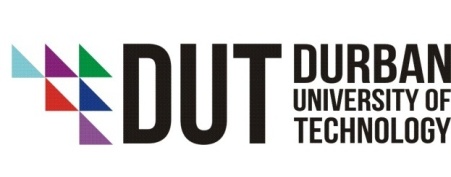 Noting of Supervisor Change by the Higher Degrees CommitteeFacultyDepartmentQualification for which student is registeredQualification for which student is registeredOffering type Full time registrationPart time registrationPrior qualificationPrior qualificationStudent SurnameStudent No.Student No.First NamesTitle (Mr, Ms)Title (Mr, Ms)Postal AddressTel (W)Tel (H)CellFaxFaxe-Maile-MailTitle of Dissertation/ ThesisFull                     Title of Dissertation/ ThesisPartialTitle of Dissertation/ ThesisDissertation/ThesisDissertation/ThesisProposed Change of Supervisor/s Motivation for Change of Supervisors HoDSigned: ____________   Date: ______Supervisor Signed: ____________   Date: ______Co-SupervisorSigned: ____________   Date: ______New Supervisor/Co-SupervisorSigned: ____________   Date: ______StudentSigned: ____________   Date: ______Date change of supervisor/s approved by FRCSignature of Chairperson FRCDate change of supervisor/s noted by HDCSignature of Chairperson HDC Routing HoDSupervisor/s StudentFRCHDC 